財團法人大學入學考試中心基金會111學年度分科測驗試題公民與社會考科第壹部分、選擇題（占64分）一、單選題（占56分）說明：第1題至第28題，每題2分。1.	某移工權益協會倡議合理工時之立法，但一直未獲輿論支持。學者指出，行動成效不彰原因，除記者常引述不實資訊且不理會移工團體澄清之要求外，移工製作的議題短片，也幾乎無媒體頻道可播出。依據前述，倡議行動成效有限的原因最可能為下列何者？(A)媒體近用權保障未能落實而影響公共意見(B)記者偏頗報導使得移工團體飽受輿論指責(C)移工缺乏媒體資訊故未能分析政策之影響(D)移工群體不具公民身分故無從發揮行動力2.	小嘉讀到教育有助階級流動的理論，之後查閱資料時發現，某個經濟起飛國家晚近高等教育人口比例明顯增加，於是主張「該國已突破階級複製成為開放社會」；但小文提出另一份該國資料，質疑小嘉主張難以成立。下列何者最可能是小文的資料？(A)家庭處境不利的子女甄選入學比例較低，多由筆試取得入學資格(B)家庭處境不利的子女就讀大學比例上升，但學費仍多數仰賴補助(C)公立大學學生多來自中產階級，且畢業生月收入較私校畢業者高(D)公立大學學生多來自中產階級，且其大學國際排名更勝私立大學3.	我國政府機關曾因新冠肺炎疫情將土地徵收審議小組等實體審查會議改為線上舉行。有學者批評若無相關配套，恐嚴重侵害民眾權利，尤其偏鄉民眾、長者及經濟處境不利群體的需求較難被重視。以下哪項情況和該學者的批評最相關？(A)從實體轉為線上討論，讓科技業者從中不當獲利(B)民眾間存在數位落差，易造成參與線上討論門檻(C)辦理線上審查會議時，容易造成個人資訊的外洩(D)社會議題有其複雜度，處境不利者缺乏討論動機4.	某社會運動者回顧近20年該國勞工運動發展時說：「…早年很多公司薪水超低、工時超長，所以大家當時努力推立法保障基本勞動條件。後來覺得，每個工作環境要爭取的保障其實不全然一樣，重點應該是讓勞工表達需求，所以我們就推勞工自行組織、討論，向資方爭取權益」。若僅依據此口述史推論，下列何者最可能是該國晚近勞運訴求？(A)推動勞權教育鼓勵勞工加入工會(B)透過修法提高勞工基本工資保障(C)爭取媒體報導支持讓工人文化發聲(D)倡議立法增加國會的勞工代表比例5.	在一場社會不平等的研討會中，某非裔學者指出：為抵抗白人的汙名化，許多非裔社會運動者喜歡強調非裔與白人一樣強健、具職場生產力，甚至比白人優秀；但這種強調非裔強健意象的說法，卻讓人們忽略非裔群體中身心障礙者的困境。此學者對不平等的主張最可能是下列何者？(A)非裔群體的身心障礙者因白人我族中心主義遭受汙名化(B)身心障礙者在職場不被接受會導致任何族群皆受到傷害(C)媒體常將非裔群體塑造為體育運動細胞發達之刻板印象(D)即使同屬非裔群體也可能因為處境不同而形成內在壓迫6.	小華為完成「公民與社會」報告，閱讀美國民權運動和我國太陽花學運等社會運動事例，以探究公民不服從的正當性。下列何者最適合當作這份報告的立論基礎？(A)政府權力來自人民，若政府未保障人民權利與實現公平正義則人民可抵抗政府(B)侵犯人民權利的惡法是國家暴力，人民以暴制暴對抗政府可彰顯惡法非法精神(C)為免代議民主失靈，公民不服從與集會遊行都是人民平常維護憲政秩序的手段(D)為保障政治平等，每個人基於自由意志都可以拒絕服從自己認為不正義的法律7.	某民主國家的國會議員選舉，可由各地最高層級的地方政府決定當地國會議員選舉規則。有的地方政府採取得票最多者當選；有的要求得票數必須過半，若無人過半就由得票較多的兩人進入第二輪投票對決。依據前述資訊判斷該國的中央與地方政府權限劃分，下列推論何者最可能？(A)地方政府屬性是執行中央政府命令的行政機關(B)地方有行政和立法自治權但司法權隸屬於中央(C)憲法授權中央必要時得變更地方行政區域劃分(D)憲法未明文列舉屬於中央政府的職權則歸地方8.	小艾蒐集中國共產黨建黨百年僅有的三份「歷史決議」，並整理出以下摘要表。此摘要表最能夠佐證中國政治的何種特性？(A)長期以黨領政	(B)行政權力獨大	(C)無產階級路線	(D)禁止政黨競爭9.	甲使用公開的網路論壇發表時事評論，某日乙在甲貼文下留言表達強烈不贊同，甲憤而將乙留言刪除，乙向甲抗議：「你侵害我的言論自由，我要去法院打官司」。不過，歷經所有訴訟審級，乙於2022年3月敗訴確定。從言論自由與權利救濟的觀點，下列敘述何者合乎我國法律規範？(A)言論自由是法律賦予的，乙的留言只在法律容許範圍內受保障(B)乙敗訴是因甲非公權力，不可能侵害乙受憲法保障的言論自由(C)乙得主張傳播媒體主管機關未能保障其言論自由，提起行政訴訟救濟(D)乙為維護其言論自由，可在法定期間內向憲法法庭聲請裁判憲法審查10.	年滿15歲的小安在夜市飲料攤打工，跟老闆約定報酬和工作時間，也得到父母同意，工作愉快。某晚勞工局執行勞動檢查時，發現小安逾時夜間工作，將老闆移送法辦。有關此事件涉及的勞動法規，下列敘述何者正確？(A)勞基法所訂工資、工時等勞動條件標準，經締約雙方同意得另外約定排除(B)勞動契約受到私法自治保障，雙方合意簽訂的契約內容不應受到法律限制(C)勞動契約須受勞動基準法規定限制，小安與老闆不能享有完全的締約自由(D)小安打工獲父母同意，勞工局依法不得干涉經法定代理人同意之僱用契約11.	甲在網路向乙公司購買衣服，收到後發現顏色與電腦螢幕顯示不同，故聯絡乙欲退貨退款。乙表示「網站有明顯標示『貨物售出，恕不退貨，僅能依同等價額換貨』」，但甲堅持退貨退錢。關於甲乙間交易的權利義務，下列敘述何者最適切？(A)衣服顏色與螢幕顯示不同屬貨品瑕疵，甲有權主張的是減少價金(B)乙在網站的標示是網路交易的特別約定，故甲不能主張退錢退貨(C)甲符合網路交易的退貨規定，可不附理由且無須證明貨品有瑕疵(D)該標示因設置於網站故定型化契約不成立，因此甲可以主張退貨12.	某私立高中校規明定：「學生不得在校內舉辦政治活動，違反者記小過；情節重大者，記大過或予以退學。」該校學生甲與同學深感氣候變化問題影響未來世代生活甚鉅，某日合作舉辦「抗議全球暖化」快閃活動，由甲演說三分鐘，抗議全球暖化問題造成之危害。事後，校方認定該活動具政治性，將甲與舉辦活動之其他同學各記小過乙次。關於甲就此能否提出法律救濟，下列敘述何者最適當？(A)遭學校記過並非受國家公權力侵害，故甲僅能在校內進行申訴(B)甲被私校記過，因權利受到侵害故得依行政爭訟管道提起救濟(C)記過未使甲喪失學生身分，並非受教權遭侵害故無法行政救濟(D)甲與私校間的糾紛屬於私權爭議，應向普通法院提起民事訴訟13.	甲是13歲國中生，加入幫派後不再去學校。某日因該幫派與其他幫派發生糾紛，甲毆打其他幫派成員，造成對方受重傷而被警方逮捕。依據我國司法制度，以下關於本案的評論何者正確？(A)警察應將甲交給父母或學校，循教育輔導協助改正，不應進入司法程序 (B)甲雖無刑事責任能力，但仍受少年事件處理法規範，檢察官可將其起訴(C)甲的犯行是重罪，屬於少年刑事案件，應交由法院依刑事審判程序處罰(D)甲有觸犯刑法的行為，會由法院決定將其交付輔導，或是給予保護處分14.	甲到乙經營的小吃店用餐，和乙激烈爭吵，甲以手機將吵架過程錄影；之後乙顧及其他顧客仍在用餐，就不收甲的餐費讓他離開。幾天後，甲未經查證便在網路指控乙使用過期食材，並將乙照片上傳網路，加以辱罵。甲的行為造成乙小吃店營業損失慘重，乙氣憤不已，幾天後過世。其配偶丙決定採取法律行動。依據現行法律規定，以下各項丙可能採取的法律行動何者正確？(A)乙雖已過世，丙仍可向甲請求支付當天餐費(B)乙個人名譽受甲的侵害，丙可向甲請求賠償(C)因乙已經過世，丙不可請求甲賠償營業損失(D)丙不可因乙的肖像權受到甲侵害而對甲索賠15.	因新冠肺炎疫情影響，各國陸續採取封城措施，但此項措施引發民眾反彈。有人以堅定口吻說：「政府絕對不能封城，這樣我就會沒工作，很快就沒飯吃，雖然病死和餓死的結果都一樣，但我寧願是上班染疫病死，也不願沒工作餓死。」若以機會成本的觀念來評估，下列哪項政策最可能改變這位民眾的選擇？(A)調漲基本工資(B)增加失業給付(C)提高職業災害補助(D)擴大醫療保險給付16.	俄烏戰爭發生後，俄羅斯面對西方國家經濟制裁，盧布一度大幅貶值。俄國央行在今年2月底調升利率，由原本的9.5%一口氣調升至20%。下列何者最能解釋俄國央行所採取之政策原理及目的？(A)實施寬鬆的貨幣政策，以滿足民眾的現金需求(B)設定利率的價格下限，解決市場現金短缺問題(C)利率上升增加可貸資金，以刺激廠商投資意願(D)利率上升減少貨幣供給，以求維持穩定的物價17.	閱讀以下四格漫畫：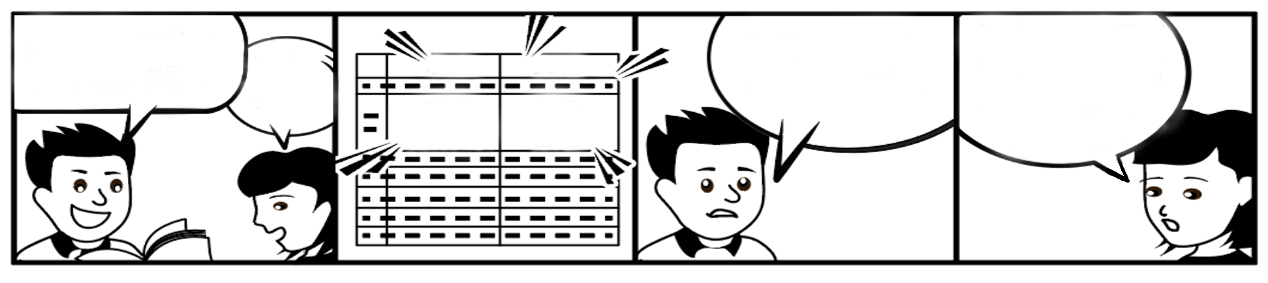 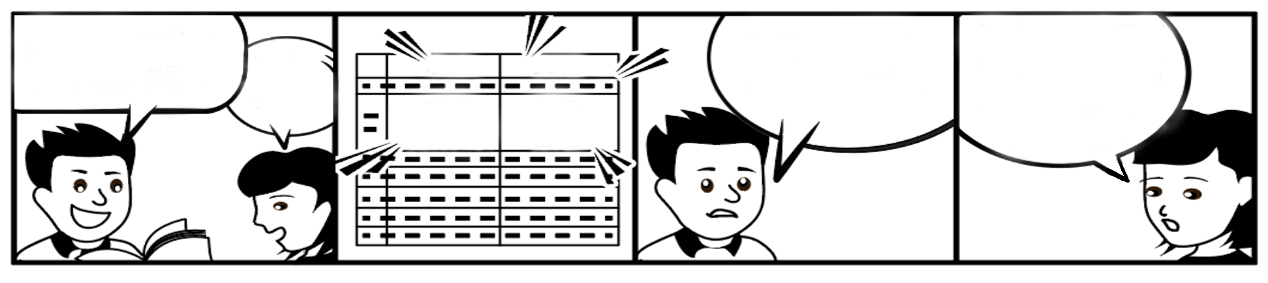 就所得與物價的關聯而言，下列哪項指標衡量的意涵最可用來解釋最右格的論點？(A)經濟成長率	(B)通貨膨脹率	(C)購買力平價指數	(D)消費者物價指數18.	某國的香蕉價格一向波動甚大。某年儘管該國農業部前一年已經提出警告：「如果沒有颱風，價格會很低。」但農民仍然大量搶種，最後香蕉的價格果然崩盤。下列何者最能夠適當詮釋上述香蕉價格崩盤的結果？(A)農民自利選擇導致的市場機能	(B)農民低估香蕉生產的機會成本(C)因市場失靈進而產生無謂損失	(D)因資源的稀少性導致過度競爭19-20為題組◎	我國的《司法院釋字第七四八號解釋施行法》保障同性婚姻，使同性戀者與異性戀者皆擁有結婚的權利。該法實施至今，許多民眾透過各種管道發聲表達認同及支持，但也持續有反對的聲音。另外，在現行制度下，我國國民的同性伴侶若為外國人，且其所屬國家的法律不承認同性婚姻，則伴侶雙方在我國便無法結婚。因此有公民團體倡議，應進一步修法保障跨國同性伴侶，但這項倡議，也引發不同立場團體的質疑。請問：19.	依據題文，該法最能落實以下哪項與人權有關的理念？(A)保障社會處境不利群體的積極平權(B)凝聚社會處境不利群體的國家認同(C)肯認社會不同群體的多元身分認同(D)促進社會不同群體的意見表達自由20.	未來若要透過修法解決同性伴侶跨國婚姻的爭議，下列哪項作法最符合審議民主的精神？(A)由政府部門邀集學者召開公聽會，彙整學者專業意見與共識作為修法的重要依據(B)由公民團體發起公投並舉行辯論會，讓正反立場代表辯論且實況轉播後交付公投(C)由大法官以憲法法庭進行言詞辯論後做出憲法裁判，再由立法院依裁判意見修法(D)由不同立場的民眾開會並諮詢專家，形成共識結論後交由政府作為修法重要參考21-23為題組◎	某高中提供公民與社會科線上學習教材，引導學生分組延伸探究。圖1和圖2是某項主題的學習頁面，請據以回答下列問題：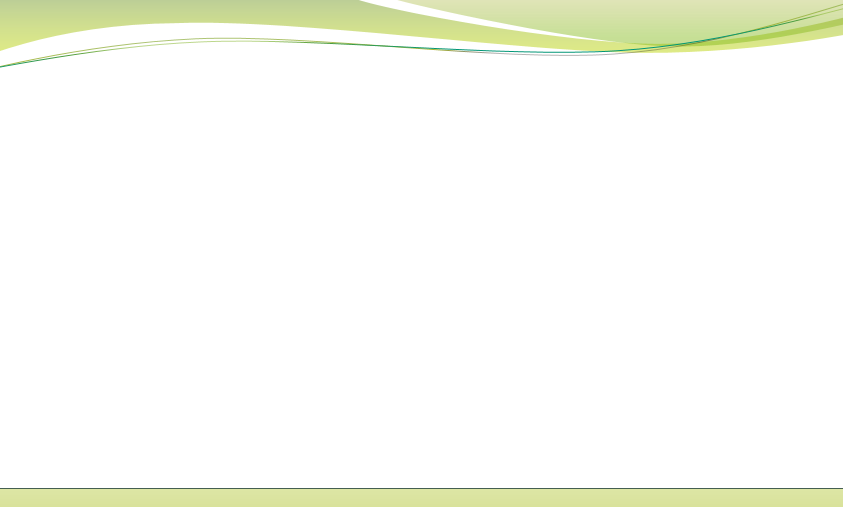 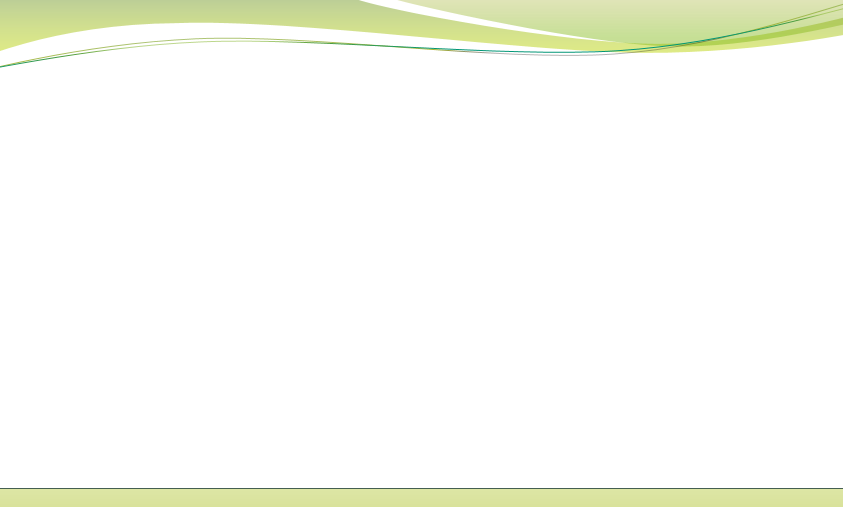 21.	某學習小組針對【學與思1】提出臺海關係的推論，依據圖1資料最足以支持哪項推論？(A)禁核武條約的正式生效，有助於提升臺海關係穩定(B)我國將禁核武條約國內法化，臺海關係即受其約束(C)為堅持「一個中國」政策，中國擁核武以阻止我國重返聯合國(D)中國擁核武自重，增添臺海關係發展變數且影響國際對臺政策22.	圖2所點出的學齡兒童就學率現象，最能做為下列哪個社會階層化論點的例證？(A)學齡兒童的就學率差異，極可能造成貧富階級間的仇視與對立(B)學齡兒童的就學率下降，說明經濟停滯導致兒童普遍失學問題(C)學齡兒童的就學率問題，顯示國際衝突加深社會資源分配的結構性不平等(D)學齡兒童的就學率問題，反映全球體系內大國壓迫小國的國際階層化現象23.	依據圖1和圖2資料，下列何者最適合當作該線上學習教材的主題？(A)國際去核武進程的經濟制裁實例(B)國際去核武進程中的權力不對等(C)核武軍備競賽與區域和平的展望(D)核武軍備大國的國際角色及責任24-25為題組◎	新冠肺炎疫情爆發後，曾有電視節目針對某三代同堂七口之家，做了病毒擴散的模擬實驗，以特殊螢光劑追蹤全家人互動的觸摸軌跡。結果顯示：有六人在兩小時內接觸到的模擬病毒量就已達危險等級，唯獨奶奶平安無事，身上幾無螢光反應。事後分析發現，由於家務主要由奶奶負責，她的雙手一直與水為伍，模擬病毒的螢光劑就一直被水沖掉。節目最後盛讚奶奶家事做得完美，不僅善盡家庭責任，也是防疫表率。然而，評論者指出，這種稱讚僅片面選擇、歌頌特定現象，可謂透過媒體再現強化了性別不平等。24.	依據題文，評論者認為節目的稱讚強化性別不平等，最可能基於下列哪項理由？(A)將女性作為防疫表率，強化性別差異且忽略男性的防疫責任(B)將女性承擔家務視為理所當然，忽略討論家庭勞務合理分工(C)僅稱讚女性為防疫表率，未探討男性在疫情中的付出與貢獻(D)實驗顯示女性不易被傳染，節目卻未討論所涉及的性別差異25.	依據上文，下列何者能正確描述奶奶的勞動參與以及對GDP統計的影響？(A)雖然屬於非勞動力，但其家務活動價值仍可計入GDP(B)雖非就業人口，但其活動屬於重要勞務，可計入GDP(C)因其在統計上為非勞動人口，故其活動並不計入GDP(D)因其屬於失業人口，故其每日家務生產並不計入GDP26-28為題組◎	據媒體報導，因飼料價格上漲，加上禽流感肆虐、蛋商囤貨等因素，即便今年年初蛋價已上漲三成，市場依然一蛋難求，民眾苦不堪言。為了因應市場缺蛋現象，各方採取多項措施，例如：（甲）店家限制顧客每次只能購買2盒雞蛋，政府（乙）亦公告補貼蛋農生產的獎勵措施，（丙）宣布蛋價凍漲，要求售價不得超過每台斤35元，並（丁）進行現場稽查，嚇阻蛋商囤積行為。不過蛋商普遍反映收購價格及運輸成本均不斷提高，漲價為不得已，除非政府提高補貼才可能「凍漲」。另外運輸業不滿政府只補貼蛋農，因為他們也面臨油價大漲的壓力。請問：26.	以下何種情形可能構成公平交易法上的聯合行為？(A)蛋商如願獲得補貼後卻違背對政府的承諾，仍持續漲價(B)運輸業者與蛋商共同發表聲明，要求政府適度補貼油價(C)蛋商公會會員大會決議反對全面漲價，並要求其會員按地區採不同售價(D)消保團體發起「一星期不吃蛋」運動，民眾串聯響應迫使雞蛋價格下跌27.	題文哪項措施最無助於解決市場雞蛋供不應求的現象？(A)甲	(B)乙	(C)丙	(D)丁28.	其他條件不變下，今年年初的雞蛋價格變動，最可能導致下列何種市場效果？(A)雞蛋的需求減少(B)鴨蛋的需求增加(C)飼料的供給減少(D)雞肉的供給增加二、多選題（占8分）說明：第29題至第32題，每題2分。29.	某高中老師安排全班同學到音樂廳聆聽交響樂演出。從未去過音樂廳的甲生很緊張，除事前煩惱當天應如何穿著才「得體」外，欣賞過程中也擔心自己表現不適當，連何時該拍手都怕抓錯時機。相對地，乙生因常跟家人購票去音樂廳觀賞演出，故活動過程中從容不迫，事後老師也讚揚乙生舉止優雅、具備良好音樂欣賞素養。若從社會階層化角度分析上述事件中「資本與社會平等」的關係，下列哪些為適當之論點？(A)即使老師事前提供解說，也難以完全消除同學文化資本的落差(B)學生們具備的文化資本高低，決定於教育機構的資源分配多寡(C)文化資本的獲取如同習慣養成，會讓學生內化特定的生活風格(D)具備豐富文化資本有助於突破階層化現象，進而實現社會平等(E)經濟資本有時可轉換為主流認可的文化資本，因而再製不平等30.	某憲法學者分析我國目前憲政運作的缺失後，主張透過修憲，使中央政府體制更具有內閣制精神。下列哪些是該學者可能會提出的改革方案？(A)總統發布所有命令皆須經行政院院長之副署(B)行政院院長必須由立法院多數陣營領袖擔任(C)行政院移請立法院覆議的議決通過門檻提高(D)立法院可對總統提出不信任投票以促其下台(E)立法委員可以同時兼任行政院各部會的首長31.	《原住民身分法》要求原住民與非原住民結婚所生之子女，須跟著具有原住民身分的父親或母親的姓氏，或取原住民傳統名字，才能取得原住民身分。這導致部分有原住民血統的民眾，因為隨著非原住民的漢人父親取了漢姓，而無法取得原住民身分。憲法法庭認定，此種情形違反憲法所保障有關原住民身分認同之人格權，亦牴觸種族平等及性別平等。下列有關性別平等原則的判斷，哪些符合本件憲法判決的精神？(A)原母漢父的子女登記為原住民的比例遠低於原父漢母，呈現性別實質不平等(B)該法規定原住民之身分須經國家認定登記才能取得，故造成性別實質不平等(C)原住民子女不選擇從原母姓氏而選擇從漢父姓氏之行為，牴觸憲法性別平等(D)唯有登記原住民傳統名字，才得以超越性別且有效保障原住民種族平等與身分認同(E)取得原住民身分須跟從具原住民身分父母的姓氏，使身分認定受主流性別文化影響32.	前陣子加拿大極端大雨以致馬鈴薯供給大減。由於馬鈴薯在北美是主食，在亞洲不過是點心，故出口商暫緩供應冷凍薯條到亞洲市場。日本國內也生產馬鈴薯，但成本太高，速食店因此祭出薯條限購。臺灣也出現薯條缺貨，店家則推出地瓜薯條因應。前述薯條缺貨的現象可作為以下哪些推論的佐證？(A)在地農產品一旦成為全球化商品，就很難找到類似的替代品(B)愈是全球化的商品，愈有可能透過專業分工來進行產品創新(C)全球供應鏈因故而不穩定，會使在地農產品更具有比較利益(D)極端氣候頻頻出現，可能會凸顯出全球化生產體系的脆弱性(E)因薯條在亞洲非主食，故價格機制無法緩解市場短缺的問題第貳部分、混合題或非選擇題（占36分）說明：本部分共有 4 題組，單選題每題 2 分，非選擇題配分標於題末。限在答題卷標示題號的作答區內作答。選擇題與「非選擇題作圖部分」使用 2B 鉛筆作答，更正時，應以橡皮擦擦拭，切勿使用修正液（帶）。非選擇題請由左而右橫式書寫，並依題目指示作答。33-34為題組◎	某立委針對檢察官偵查中的公務員貪瀆案件，質詢檢察機關最高首長，要求檢察機關在一個月內起訴，否則首長應下台，並要求檢察機關配合立法院調查，提供該案件相關證據。某學者得知此事後投書報紙，文章標題：「立委揭弊仍應注意刑事訴訟基本原則」。內文指出：「檢察官若於起訴前提供相關證據給立委，可能讓案情洩漏，再加上媒體推波助瀾，恐怕法院未審結，輿論便已認定嫌疑人有罪，因而影響其受公平審判的權利，若最後發現不構成犯罪，當事人的隱私、名譽也已遭受無法回復的損害。」請問：33.	從憲法基本原則來看，關於立委要求限期起訴，下列敘述何者正確？(A)揭弊屬立委職權，檢察機關應配合立院調查程序，但得自訂偵查期限(B)立委有權監督行政機關，但基於權力分立不應要求檢察機關限期起訴(C)基於民意政治原則，檢察機關首長如未配合立院調查程序應下台負責(D)立法院為保障人權監督公權力，得經院會決議要求檢察機關限期起訴34.	依據題文，學者文章標題所指原則最可能為何？此原則對保障犯罪嫌疑人權利為何重要？請在答題卷表格左欄勾選原則，並於右欄摘述題文說明此原則為何重要的一項理由。（5分）35-36為題組◎	今年初基本工資上調到25,250元，原本理論預測調高基本工資會引發失業，但臺灣今年面對的卻是缺工潮來襲。論者認為這是因為全球半導體短缺，臺灣相關產業的人才需求旺盛，間接吸走了其他產業的人力，加上疫情後有些人選擇離開職場，各行各業突然都缺人。請問：35.	下列何者最能正確描繪題文所述近來臺灣勞動市場狀況？(A)臺灣受惠於全球半導體短缺，因而使結構性失業人口大幅減少(B)缺工引發換工潮，會出現一些摩擦性失業，但循環性失業減少(C)受疫情影響，臺灣的勞動參與率逐漸增加，因而帶動薪資上漲(D)提高基本工資有助於生產設備自動化，進而提高整體平均薪資36.	根據題文所述，臺灣今年勞動市場並未因調升基本工資而產生理論預測的結果，最可用下列哪一圖形解釋？請在答題卷先勾選正確的圖形，再依據圖形解釋，該基本工資之調整未符理論預期的原因。（5分）37-40為題組◎	某建商看中某原住民族傳統領域土地開發成本較低，決定興建渡假村。當地縣政府認為渡假村有助經濟發展與促進原住民就業，故積極提供行政協助，快速核發開發許可，而承辦開發許可的縣府科員恰巧是建商大學同學。此案引發當地原住民強烈抗議。數個公民團體也指控，該案的環境影響評估程序不完備，且一再忽視公民團體訴求，更批評承辦公務員未事先自行迴避。另有學者指出，此開發案爭議根源，在於原住民族傳統領域及其文化未受主流社會肯認，這也是原住民族曾在總統府前長期抗議的原因；此種抗議強調為自身文化與認同發聲，與著眼於爭取權益的抗爭有所不同。因爭議擴大，縣議會做成決議，要求縣政府提出專案報告。此案經媒體披露，也引發民眾不同意見。請問：37.	依據題文，原住民族在總統府前進行長期抗爭所欲爭取的目標，和以下哪項社會運動最接近？(A)學生運動發起靜坐，提出解散國民大會、廢除臨時條款等訴求(B)居住正義社運發起露宿重要幹道抗爭，主張房屋資源重新分配(C)環保團體持續發起大型社會運動，以向外界宣揚理念與永續價值(D)廠房員工發起運動，要求資方停止排放廢料以降低工作環境風險38.	依照行政程序法與其他相關法規，下列何種情況會造成開發案的許可違法？(A)在渡假村開發案的核准文件中，未明訂須聘用當地原住民為員工(B)縣府並未事先取得各個公民團體之同意，就核准該渡假村開發案(C)承辦開發案的公務員與建商有同學關係，卻未依法主動自行迴避(D)開發案未經部落會議取得當地部落的同意，政府即核准該開發案39.	下列關於本開發案外部成本的說明，何者最為正確？(A)由於本案開發成本較低，故外部成本也較低(B)本開發案的外部成本是建商開發的重要誘因(C)由於政府的積極開發，使得本案的外部成本降低(D)原住民族傳統消失與環境破壞都是本案外部成本40.	以下民眾對本開發案的意見，哪項最切合民主治理對行政過程的課責要求？請在答題卷表格先勾選一項意見，再說明該意見符合民主治理對行政過程課責的理由（5分；左欄未勾選或勾錯，則本題不計分；右欄抄錄題文或左欄文字，視同作答錯誤）。41-44為題組◎	19世紀婦女運動興起時，便訴求女性參政與就業之平等。200年後的今天，這兩項平等實現了嗎？學者仍有不同意見。在政治參與方面，人們常主張各國女性元首持續增加，女性的政治參與已趨於平等。但甲學者提醒，各國重要政治職務（如國會議員等）的性別比率仍是男高於女，因為傳統認為女性較不懂政治、欠缺參與技能，這不僅使人們較不支持女性從政，甚至導致女性即便具備能力，仍自我限縮、對政治事務卻步。為改善此問題，許多國家在各種公職選舉訂定女性保障名額。但乙學者批評保障名額雖增加女性出任公職的機會，卻對未受保障者形成另一種歧視；另外，丙學者提醒，基於選舉制度差異，有些公職選舉適合規劃保障名額，有些並不適合。至於就業平等，許多人認為統計顯示女性失業率低於男性，故現今女性就業並無不利，無須保障。但丁學者持反對意見，他主張應重視女性勞動參與率較男性低，僅看失業率無法完整掌握女性參與勞動市場的不利之處。請問：41.	有人認為乙的批評是對法律上平等原則的誤解，下列何項論述最能反駁乙學者？(A)立法機關依民主程序議決法律適用於所有人民，即已落實法律上平等原則(B)在婦女擁有包括出任公職等選擇職業的自由時，即已落實法律上平等原則(C)保障名額制度未直接造成其他性別參選者的不利，不違反法律上平等原則(D)制度設計按照性別社會處境的不同給予差別待遇，可實現法律上平等原則42.考量丙學者的提醒，下列我國公職選舉中，哪項適合採取女性保障名額且論據最為合理？(A)縣市議員：地方自治最基層民意代表，可落實性別平等並深化基層民主(B)區域立委：歷年大多由男性候選人當選，可矯正制度所構成的性別歧視(C)直轄市長：最高層級地方政府首長，可彰顯女性參政意義及其政治地位(D)不分區立委：應選出的總席次為複數，可以兼顧反映民意以及性別平等 43.	下列導致失業率變動的原因，何者最符合丁學者分析就業問題時所使用到的概念？(A)大學入學機會增加，許多人選擇升學，24歲以下年輕人失業率下降(B)因薪資上漲，廠商引進更多機器設備取代勞動力，引發失業率上升(C)產業轉型使生產力提升，高科技業勞動需求因而上升，失業率下降(D)移工引進人數上升，本地部分勞工的就業機會受排擠，失業率上升44.	若甲學者想以統計數據支持自己的論點，下列哪兩張統計圖最適合做為佐證？請在答題卷先勾選圖，並摘述與此二圖呼應之題文。（5分）－作答注意事項－考試時間：80分鐘作答方式：˙選擇題用 2B 鉛筆在「答題卷」上作答；更正時，應以橡皮擦擦拭，切勿使用修正液（帶）。˙除題目另有規定外，非選擇題用筆尖較粗之黑色墨水的筆在「答題卷」上作答；更正時，可以使用修正液（帶）。˙考生須依上述規定劃記或作答，若未依規定而導致答案難以辨識或評閱時，恐將影響成績並損及權益。˙答題卷每人一張，不得要求增補。選擇題計分方式：˙單選題：每題有n個選項，其中只有一個是正確或最適當的選項。各題答對者，得該題的分數；答錯、未作答或劃記多於一個選項者，該題以零分計算。˙多選題：每題有個選項，其中至少有一個是正確的選項。各題之選項獨立判定，所有選項均答對者，得該題全部的分數；答錯個選項者，得該題的分數；但得分低於零分或所有選項均未作答者，該題以零分計算。文件項目第一份第二份第三份年代1945年1981年2021年內容摘述毛澤東代表中國無產階級和中國人民，代表黨的正確路線擁護以鄧小平為代表的黨的正確領導全黨全軍全國人民要更緊密團結在以習近平為核心的黨中央周圍勾選原則此原則為何重要的一項理由（30字內）□刑法謙抑原則□自由心證原則□偵查不公開原則□不自證己罪原則□ A圖□ B圖□ C圖圖例說明：勞動供給左移（S1S2）勞動需求右移（D1D2）圖例說明：勞動供給左移（S1S2）勞動需求右移（D1D2）根據所選圖形，說明該基本工資之調整未符理論預期的原因（30字內）根據所選圖形，說明該基本工資之調整未符理論預期的原因（30字內）勾選一項意見符合民主治理對行政過程課責的理由（40字內）□地方政府依法有協助民間開發案的行政責任□政府行政職責包括促進就業以保障縣民福祉□政府應舉辦該案環評公聽會以避免黑箱作業□議會應事先審查該案預算以避免程序不正當哪兩張圖最適合做為佐證？與左邊二圖呼應之題文（25字內）□ 圖一□ 圖二□ 圖三□ 圖四圖一：高中生政治知識的平均級分圖二：高中生透過報紙獲得政治議題資訊的比例圖三：高中生預期未來參與政治事務意願的平均級分圖四：高中生預期政府未來執政效能的平均級分